Out of CivilizationErarbeitet von: Sina WauschkuhnAllgemeinesEventtermin: 24.-26.05.2019Gruppenführer und Kontakte: Weitere mitkommende faranto Mitglieder:Offenes Event oder Event mit Teilnehmerliste: Teilnehmerliste, limited (23 Personen), Unterkunft Ferienanlage Rosner in Uebigbau, in Körba am SeeMarketing ZustandFacebook event:We're going “Out of Civilization”!

From the 24th to 26th of May, we will leave Dresden behind us and spend all together a unique weekend in “Körba am See” in Brandenburg. No matter whether you are a nature lover or you just like to spend some time with your friends – this will be the perfect weekend!

We will depart on Friday afternoon and come back on Sunday evening. 
The price is 44 Euro with ESN-Card and 49 Euro without. 
It includes the train ride, accommodation (please bring your own towels and bed sheets), three meals a day, an awesome program during the day and cozy bonfires in the evenings ;) Our accommodation is close to a lake, where you can go swimming, play sports games  or just enjoy the sun. Furthermore we are going to go on a hike, explore the nearby nature and you have the opportunity to do a canoe trip on Sunday or broaden your horizon by a trip to a museum nearby.Apart from sports and enjoying nature we also want to broaden our horizon and offer an interesting workshop dealing with sustainability and environmental awareness. Acknowledge your potential and see what you can do to protect the environment because we all can make a difference!!

We only have a limited amount of spots!!!

You can register and pay via the app. If you cannot pay via “Paypal”, “Sepa” or “Visa” please register and pay in our office during the office hours:

Tuesday 12.45 - 13.15 
Thursday 12.45 - 13.15

REMEMBER DOING BOTH, THE REGISTRATION AND THE PAYMENT!! AND DON’T FORGET TO BRING TOWELS, BED SHEETS, A SWIMSUIT AND YOUR STUDENT ID CARD.
We're already looking forward to an amazing and enriching weekend with you!!

#when: 24th may, 3:45 p.m.
#where: Burger King inside the main train station
#whattobring: swimsuit, towels, bed sheets, your student ID card money and good vibesPlanungAblaufplanTreff: 24.05. xx Uhr Burger King HbfEnde: 26.05. xx UhrEinzelheiten: 🡪 festes Schuhwerk, Wetterentsprechend gekleidet, Bikini🡪 Studentenausweis nicht vergessen🡪 Bettwäsche und Handtuch mitbringen Geld für sonstige AusgabenVorbereitung Finanzielles: Übernachtung: 22€/ Person / Nacht -> 2 Nächte 44€ zzgl 50€ Endreinigung (2,20€/ Person bei 23 Personen)STURA: Anfrage Übernahme Verpflegungskosten (250€)AAA: 500€Selbstbeteiligung: 44€ mit ESN Card, 49€ ohne ESN cardFreitag24.05.2019Out of CivilizationSamstag25.05.2019Enjoying a wonderful day Sonntag26.05.2019Back to Civilization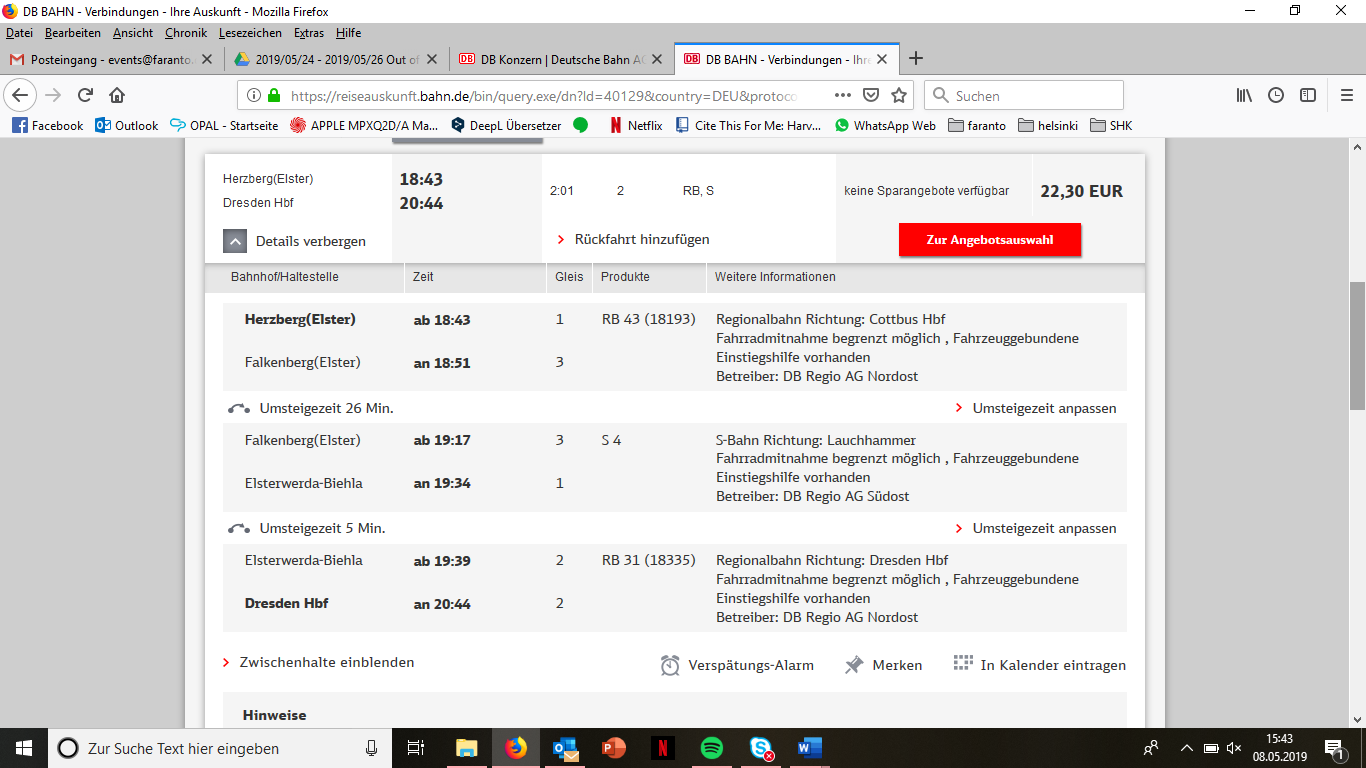 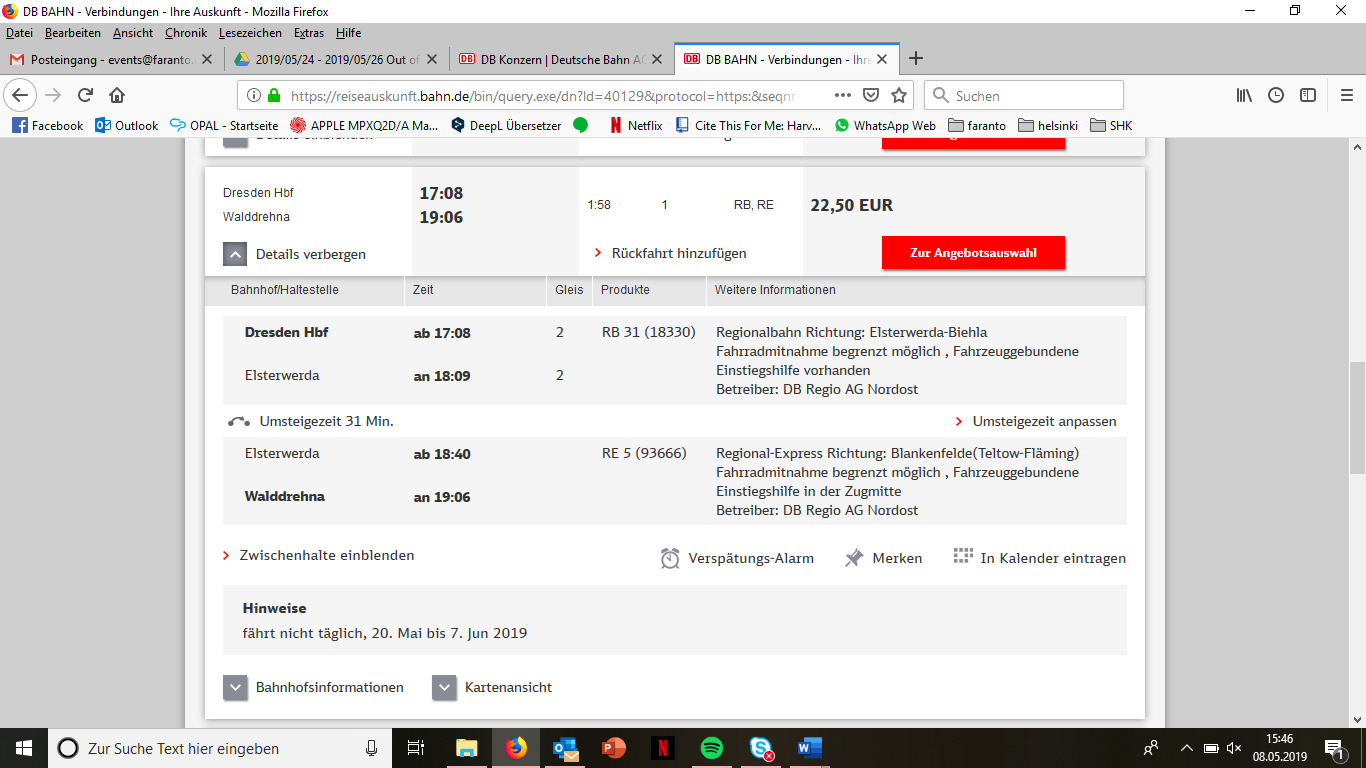 